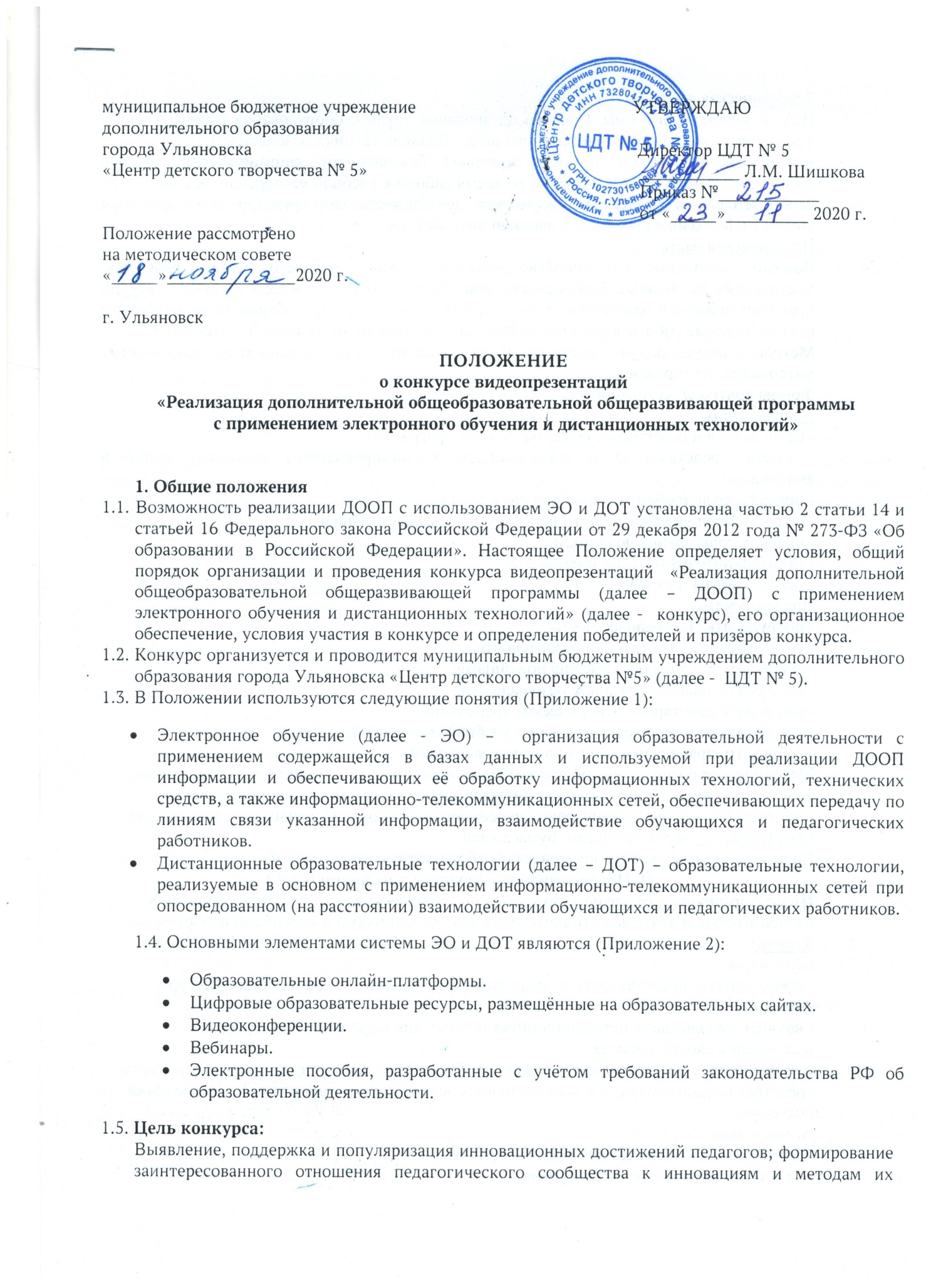 реализации; создание условий для раскрытия потенциала и самореализации в области преподавания по ДООП с применением электронного обучения и дистанционных технологий.1.6. Задачи конкурса:активизировать профессиональную и творческую деятельность педагогов дополнительного образования детей, направленную на разработку, составление и оформление методических материалов обеспечения реализации  ДООП;стимулировать  профессиональный рост и мастерство педагогических работников ЦДТ № 5;транслировать педагогический опыт и демонстрировать лучшие инновационные практики;предоставлять учащимся равные образовательные возможности;создать условия для непрерывного самообразования педагогов дополнительного образования;обеспечить новый уровень доступности дополнительного образования при сохранении его качества;создать банк современных визуальных видеопрезентационных роликов.1.7. Предметом конкурса является видеопрезентационный ролик  это содержательно представленная информация, совокупность систематизированных материалов, необходимых для осуществления образовательного процесса, обеспечивающих успех учащихся в различных  видах деятельности. Демонстрация профессиональной компетентности педагога в организации учебно-познавательной и воспитательной деятельности учащихся. Ключевым документом, на основе которого разрабатывается видеоролик, является ДООП.1.8. Руководство организацией и проведением конкурса осуществляет конкурсная комиссия. Работы участников конкурса оценивает конкурсная комиссия, состоящая из представителей администрации ЦДТ № 5, председателей методических объединений, педагогов дополнительного образования. Подведение итогов конкурса возлагается на конкурсную комиссию, состав которой утверждается директором ЦДТ № 5. Решение конкурсной комиссии утверждается директором ЦДТ № 5.Конкурсная комиссия:систематизирует конкурсные материалы в соответствии с Положением;проводит анализ конкурсных материалов;доводит до участников информацию, касающуюся вопросов проведения конкурса;отбирает лучшие конкурсные материалы;подводит итоги конкурса.1.9. Официальная информация о конкурсе размещается на сайте http://cdt5.ru.2. Сроки проведения конкурса2.1. Конкурс проводится заочно в один этап.2.2. Конкурсные работы принимаются с 01 декабря по 21 декабря 2020 г. в электронном виде на электронный адрес: ul.cdt5@mail.ru с пометкой «Конкурс видеопрезентации ДООП» и предоставляются в отделы ЦДТ № 5 на USB - накопителях.2.3. С 22 декабря по 25 декабря 2020 года - работа конкурсной комиссии, рассмотрение конкурсных материалов, подведение итогов, определение победителей и призёров конкурса.2.4. Итоги конкурса размещаются на сайте http://cdt5.ru3. Участники конкурса3.1. Право предоставления материалов на конкурс имеют педагогические работники ЦДТ № 5: педагоги дополнительного образования, педагоги-организаторы, концертмейстеры. 3.2. Комплекс разрабатывается отдельным педагогом или коллективом педагогов в зависимости от специфики работы отделов ЦДТ № 5 и направленности ДООП. 4. Номинации конкурса4.1. Конкурс проводится по следующим номинациям:«Вебинар в рамках реализации ДООП».Цель: демонстрация личностного и профессионального потенциала.Регламент: 20-30 минут.«Учебное занятие с применением дистанционных технологий».Цель: демонстрация профессиональной компетентности педагога в организации учебно-познавательной деятельности учащихся.Регламент: 20-30 минут, включая 5 минут на самоанализ.«Воспитательное мероприятие с применением дистанционных технологий».Цель: демонстрация профессиональной компетентности педагога в организации  воспитательной деятельности учащихся.Регламент: 20-30 минут.5. Порядок участия в конкурсе5.1. Принять участие в конкурсе могут все педагогические работники ЦДТ № 5, независимо от образования, квалификационных категорий и стажа работы.5.2. Участие в конкурсе является добровольным.5.3. Присланные материалы не рецензируются. Конкурсная комиссия оставляет за собой право не рассматривать работы, которые не соответствуют основным требованиям, описанным в Положении конкурса.5.4. Основанием для участия в конкурсе является представление конкурсного материала участника(ов) в электронном варианте.6. Требования к конкурсным материалам6.1. Конкурсные материалы предоставляются на конкурс в формате видеоролика (по регламенту), в соответствии с рекомендациями, описанными в данном Положении. Номинируются проекты, посвящённые ДООП, инновационным разработкам, методикам, применяемые в работе. В видеоролике должна быть отражена новизна, оригинальность подходов в передаче знаний, умений, навыков, а также описаны механизмы реализации образовательного проекта. 6.1.1. Требования к содержанию видеороликовВидеоролик должен быть оформлен информационной заставкой: ФИО автора, название образовательной организации, название конкурса, номинация, название видеопрезентации.Формат видеоролика MPEG 4, MOV, AVI.Видеоролики должны запечатлеть лучшие инновационные практики, которые показывают уникальность педагогического опыта.Сведения, представленные в видеоролике должны быть достоверными.Конкурсная работа не должна противоречить законодательству РФ о рекламе, при создании видеоролика должны соблюдаться авторские права.Участники конкурса сами определяют номинацию видеоролика в соответствии с Положением.В  видеоролике должны использоваться современные фотографии хорошего качества. Видеоматериал должен иметь качественное звучание и изображение, изложен интересно, лаконично с оригинально подобранным текстом.В содержании должна присутствовать эмоциональная окраска, носителями которой являются звук, цвет, свет, шрифт, рисунок, графические элементы и др.7. Критерии оценки конкурсных материалов7.1. Оценивание конкурсных материалов осуществляется всеми членами конкурсной комиссии по пятибалльной системе и пяти критериям, определённым настоящим Положением.7.2. Конкурсные материалы  оцениваются по следующим критериям:Соответствие видеоролика содержанию и направленности ДООП.Методическая и психолого-педагогическая компетентность, культура речи педагога и учащихся.Инновационность, актуальность авторских находок, оригинальность методических приёмов. Возможность внедрения и распространения.Степень ориентированности на целевую аудиторию. Глубина и точность анализа учебного занятия (воспитательного мероприятия) и рефлексии своей деятельности.Яркость восприятия и качество записи видеоролика, эстетичность оформления конкурсного материала: стилистическое единство (логичность и последовательность размещения материалов; соответствие техническим требованиям оформления и структуры; наличие и чёткость фото, видео; соблюдение норм современного русского языка).7.3. К участию в конкурсе не допускаются работы с некорректно заполненными данными, 
способные нарушить этические нормы.
8. Подведение итогов 8.1. Итоги конкурса подводит конкурсная комиссия, которая определяет победителя и призёров (1, 2, 3 место)  среди участников в каждой номинации.8.2. Итоговая оценка каждого участника формируется путём суммирования оценок всех членов конкурсной комиссии по всем критериям. Итоговый балл – среднеарифметическое значение.
Победителем конкурса становится педагог (группа педагогов), набравший(ая) наибольшее количество баллов. Результаты конкурса пересмотру не подлежат.8.3. Победители и призёры награждаются грамотами ЦДТ № 5 за занятое 1, 2, 3 место.8.4. Конкурсанты, не вошедшие в число победителей и призёров получают сертификаты участников.8.5. Участие и победа в конкурсе являются основанием для увеличения стимулирующей части оплаты труда.8.6. Лучшая видеопрезентация может быть рекомендована для трансляции при проведении методических выставок, презентаций, педагогических советов, семинаров, конференций и прочих методических мероприятий, а также для участия в профессиональных конкурсах  различного уровня. Возможна публикация на информационных порталах в сети Интернет с соблюдением авторских прав.Приложение 1Методические рекомендации «О реализации ДООП  с применением электронного обучения и дистанционных технологий»Приложение 2 Материалы для самообразования педагогических работников в условиях реализации ДООП с применением электронного обучения и дистанционных технологийПриложение 3Анализ (самоанализ)учебного занятия (мастер-класса)Название детского объединения _________________________________________________ФИО педагога ________________________________________________________________Возраст учащихся, год обучения _________________________________________________Тема занятия (мастер-класса)_____________________________________________________Предложения и рекомендации педагогу__________________________________________________________________________________________________________________________ФИО, должность присутствующих на занятии ________________________________________________________________________________________________________________________________________________________________________________________________________Дата __________________________________ ПРОТОКОЛконкурса видеопрезентаций «Реализация дополнительной общеобразовательной общеразвивающей программы с применением электронного обучения и дистанционных технологий»Председатель экспертной комиссии:                          Член экспертной комиссии:                                      №п\пПоказатели и критерииОценкаОценкаОценкаПримечание№п\пПоказатели и критерии012Примечание1.Цель и  задачи занятия: образовательная (содержательная, деятельностная), развивающая, воспитательная. Прослеживается ли реализация поставленных педагогом цели и задач?2.Организация занятия: тип, структура, этапы, их логическая последовательность и дозировка во времени, соответствие построения занятия его содержанию и поставленной цели. 3.Каким образом педагог обеспечивает мотивацию учащихся к деятельности? 4.Ориентация на  образовательные результаты (личностные, метапредметные, предметные) 5.Нацеленность деятельности на формирование УУД 6.Использование современных технологий обучения (проектная, исследовательская, ИКТ и др.) 7.Содержание занятия 7.1.Научная правильность освещения материала на занятии, его соответствие возрастным возможностям 7.2.Соответствие содержания занятия требованиям ДООП7.3.Связь изучаемого материала с ранее пройденным, межпредметные связи 8.Методика проведения занятия8.1.Актуализация знаний и способов деятельности учащихся. Постановка педагогом проблемных вопросов, создание проблемных ситуаций 8.2.Какие методы использовались педагогом? Какова доля репродуктивной и поисковой (исследовательской) деятельности? Сравните их соотношение: примерное число заданий репродуктивного характера («прочитай», «перескажи», «повтори», «вспомни»), примерное число заданий поискового характера («докажи», «объясни», «оцени», «сравни», «найди ошибку»). 8.3.Соотношение деятельности педагога и деятельности учащихся. Объём и характер самостоятельных работ.8.4.Какие из перечисленных методов познания использует педагог (подчеркните): наблюдение, опыт, поиск информации, сравнение, чтение (другое дополнить). Какие из перечисленных методов познания использует педагог (подчеркните): наблюдение, опыт, поиск информации, сравнение, чтение (другое дополнить). Какие из перечисленных методов познания использует педагог (подчеркните): наблюдение, опыт, поиск информации, сравнение, чтение (другое дополнить). Какие из перечисленных методов познания использует педагог (подчеркните): наблюдение, опыт, поиск информации, сравнение, чтение (другое дополнить). Какие из перечисленных методов познания использует педагог (подчеркните): наблюдение, опыт, поиск информации, сравнение, чтение (другое дополнить). 8.5.Применение диалоговых форм общения 8.6.Осуществление обратной связи  «учащийся-педагог»8.7.Сочетание фронтальной, групповой и индивидуальной работы 8.8.Реализация дифференцированного обучения 8.9.Средства обучения. Целесообразность их использования в соответствии с темой, этапом обучения8.10.Использование наглядного материала: в качестве иллюстрации, для эмоциональной поддержки, для решения обучающих задач Наглядный материал: избыточен, достаточен, уместен, недостаточен (подчеркните)8.11.Формирование навыков самоконтроля и самооценки 9.Психологические основы занятия9.1.Развитие качеств: восприятие, внимание, воображение, мышление, память, речь 9.2.Ритмичность занятия: чередование материала разной степени трудности, разнообразие видов деятельности 9.3.Наличие психологических пауз и разрядки. Эмоциональная атмосфера занятия 10.Наличие элементов нового в педагогической деятельности педагога (отсутствие шаблона) Итого: max 48 балловВывод: занятие (мастер-класс) проведено:- на высоком уровне – 38-48 баллов;- на среднем уровне – 37-24 балла;- на низком уровне – 23-0 баллов.Примечание. За каждый критерий ставятся баллы от 0 до 2 0 - критерий отсутствует 1 – проявляется частично 2 – присутствует в полном объёме Подсчитывается сумма баллов. №ФИО участникаСоответствие ДООППрофессиональная компетентность, культура речи Инновационность. Возможность  распространения Ориентированность на аудиторию. СамоанализКачество видеороликаМестоНоминацияНоминацияНоминацияНоминацияНоминацияНоминацияНоминация12345678910НоминацияНоминацияНоминацияНоминацияНоминацияНоминацияНоминация111213